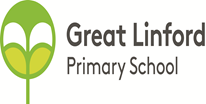 Leading Parent Partnership Award 2019We are excited to announce that Great Linford Primary School has signed up to the Leading Parent Partnership Award, administered by Award Place.We have signed up to this award to develop further our work to strengthen our school’s partnership with parents and carers and gain accreditation for the work we have already done. Involving yourself in your child’s education is an exciting challenge, with excellent benefits for your child, for you, for the school and for the local community.Research has identified that, at age 7, a parent’s influence on a child’s learning is six times that of their school and even at 11 years old, it is 29% greater. Increased involvement can raise achievement by at least 18%. No involvement means low or no qualifications at 16.About the award The LPPA will help us achieve these long-term benefits:• contribute to improved pupil attendance, punctuality, behaviour and progress• increase parent participation and involvement• enhance parents’ support in their children’s learning• improve communication between home and school.Get involvedIf you would like to become more involved or want more information, please contact our Family Champion and Coordinator of the LPPA Award;Mrs Carol Mallett 01908 605027  carol.mallett@greatlinfordprimaryschool.co.uk